协会领导出席志高掘进（上海）国际贸易有限公司        开张庆典仪式暨2014年经销商招募大会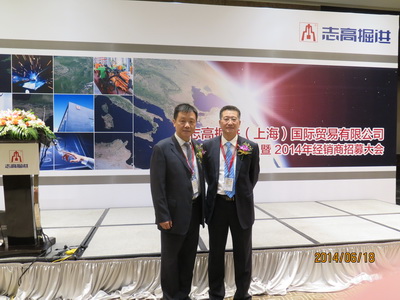 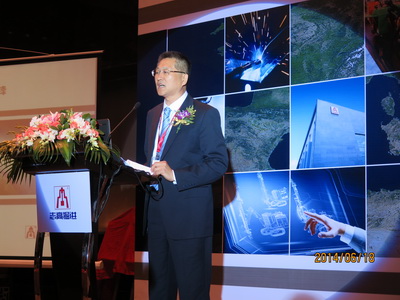 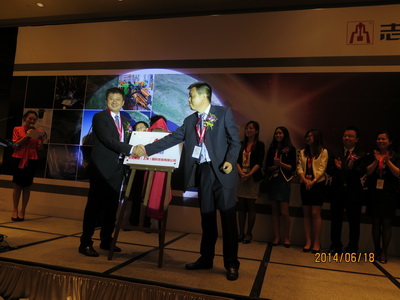 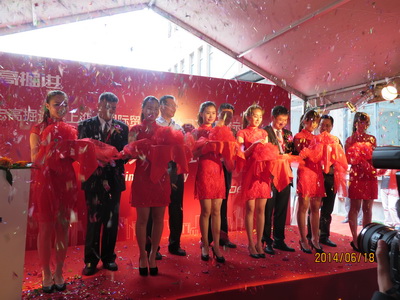 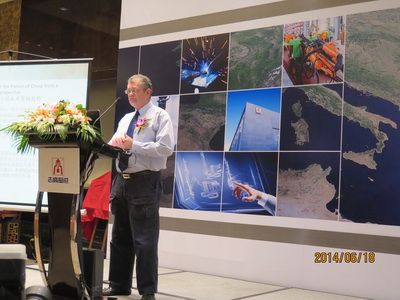 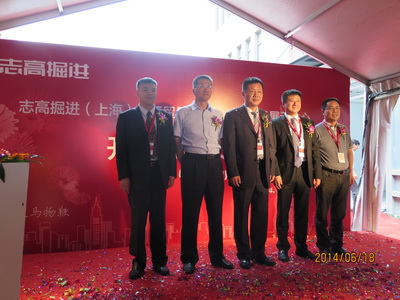 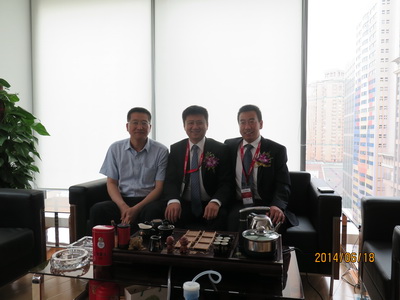 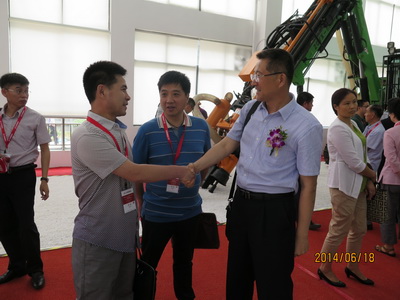 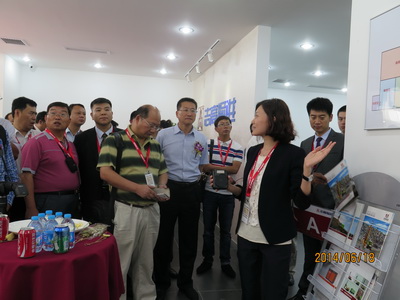 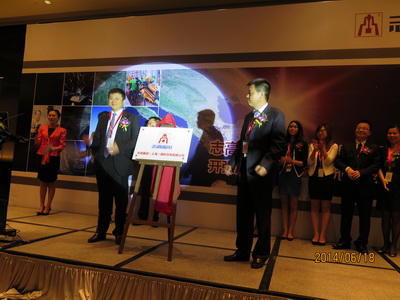 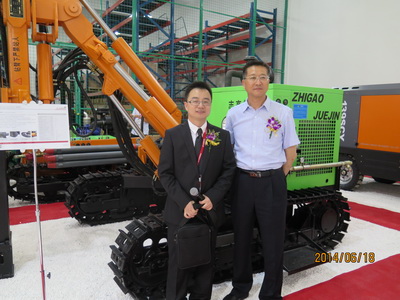 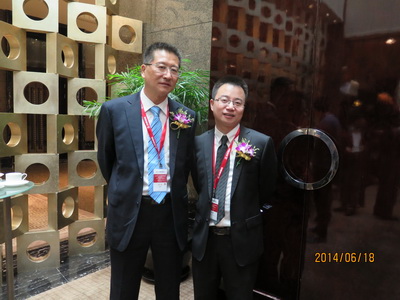 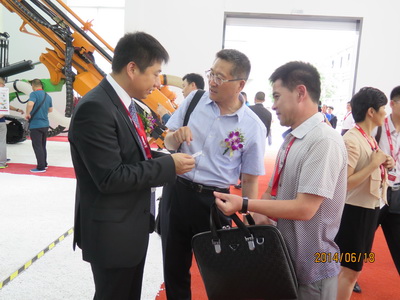 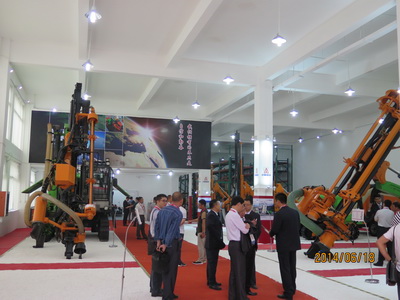 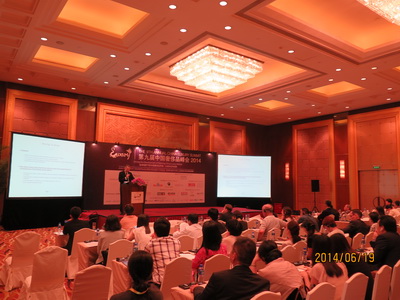 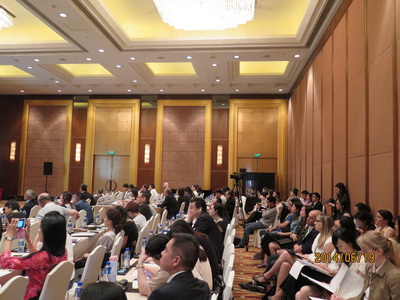 